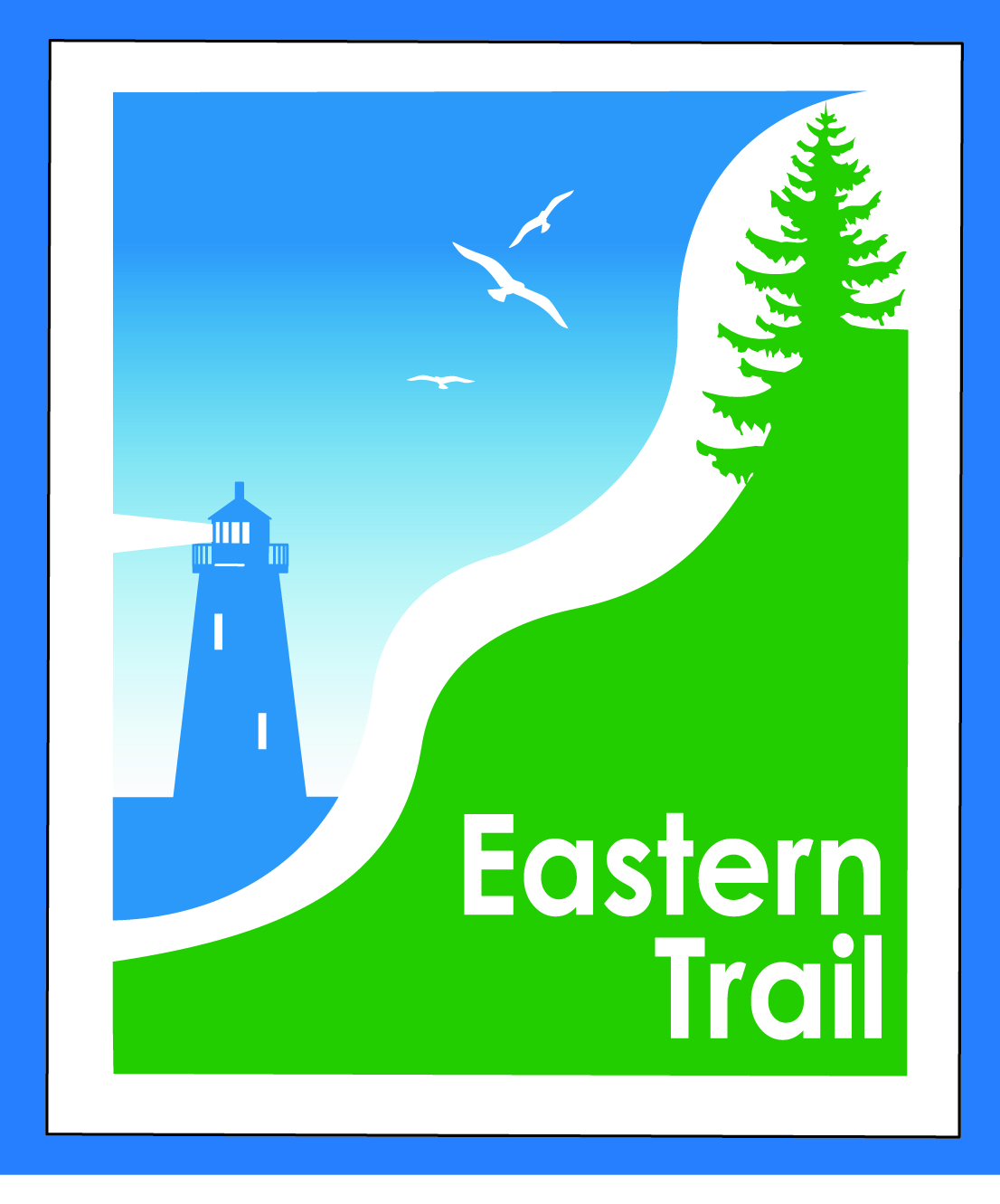 ETMD Board of Directors  REVISED Agenda                       Kennebunk Town Hall   - Third Floor Conference Rm – October 9, 2019 - 8:30 – 10:30 a.m.		Welcome & Introductions – 5 minMinutes of September 11, 2019 – attached - needs vote - 5 min  Financial  – 15 minSeptember report – attached - needs vote – Carole, ValDues status – Carole Operations – 30 minReports from ETA & Municipalities – allETA Report on kiosk & website update projects – Nancy, Carole	Ongoing / Proposed Projects - 60 min    Close the Gap - Scarborough –  019386.00 – BillOver the River – Saco-Biddeford connection – Greg, Ryan, CaroleBlazing the Trail South - Kennebunk – South Berwick –- Carole, Bryan, TomSurvey & Design status Letter to Commissioner Van NoteCreative Trail Planning OutreachDesign & funding Upcoming Trail Planning Meetings 	10/30 – York County Regional Trails 	11/06 – Statewide Trails 		Outreach & Events – 5 min Upcoming ETA / ETMD events – Carole, NancyOther Business?  –  5 minNext Meeting –  November 13, 2019  Adjourn